Organization’s NameStrategic Planning with (County/Community) Heart & Soul FindingsBackground: Insert information about the Organization here. This information should identify the purpose of the project, partnering organizations and collaborators, timeline, and project outcomes.  Include intent to utlize County or Community Heart & Soul findings. Heart & Soul Statements: List the County or Community Heart & Soul Statements that most closely align with your action planning. Strategy: Describe the goal as an action that can be achieved. Opportunities: List the existing characteristics or elements that will support the project. Constraints: List the barriers or hindrances that will impact the project and must be addressed to achieve the goal. Actions and Plans for Implementation: Outline the action items and describe what steps will be taken to carry out the actions. Identify partners and existing resources, as well as costs and funding sources. Evaluation and Monitoring Progress for the Long-Term: Identify milestones to evaluate and monitor progress toward the goal.  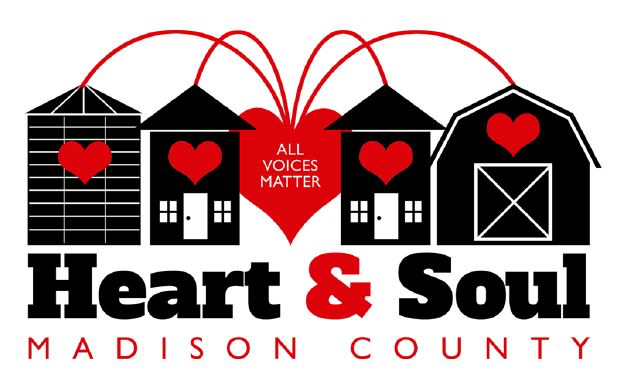 Sample Action Plan  Action Plan TemplateOrganization’s Mission:We envision an innovate and interconnected system of recreation services that promote recreation, health, and environmental conservation as integral to a livable community. We envision an innovate and interconnected system of recreation services that promote recreation, health, and environmental conservation as integral to a livable community. We envision an innovate and interconnected system of recreation services that promote recreation, health, and environmental conservation as integral to a livable community. We envision an innovate and interconnected system of recreation services that promote recreation, health, and environmental conservation as integral to a livable community. We envision an innovate and interconnected system of recreation services that promote recreation, health, and environmental conservation as integral to a livable community. We envision an innovate and interconnected system of recreation services that promote recreation, health, and environmental conservation as integral to a livable community. We envision an innovate and interconnected system of recreation services that promote recreation, health, and environmental conservation as integral to a livable community. We envision an innovate and interconnected system of recreation services that promote recreation, health, and environmental conservation as integral to a livable community. We envision an innovate and interconnected system of recreation services that promote recreation, health, and environmental conservation as integral to a livable community. Organization’s Project Title:Community Trails for Walking and Biking Community Trails for Walking and Biking Community Trails for Walking and Biking Community Trails for Walking and Biking Community Trails for Walking and Biking Community Trails for Walking and Biking Community Trails for Walking and Biking Community Trails for Walking and Biking Community Trails for Walking and Biking Heart & Soul Statement:Strategy:Opportunities:Constraints:ActionLead Solution Partner(s)Supporting Partner(s)Existing ResourcesCost & Funding SourcesTimeframe (years)Timeframe (years)Timeframe (years)Timeframe (years)MilestonesActionLead Solution Partner(s)Supporting Partner(s)Existing ResourcesCost & Funding Sources0 < 11<22<55+MilestonesWalkability, bike-ability audit for age access, safety, and amenitiesCity, high school, senior centerRotary, Walkability InstituteGIS map of sidewalksioby.comActionLead Solution Partner(s)Supporting Partner(s)Existing ResourcesCost & Funding SourcesTimeframe (years)Timeframe (years)Timeframe (years)Timeframe (years)MilestonesActionLead Solution Partner(s)Supporting Partner(s)Existing ResourcesCost & Funding Sources0 < 11<22<55+MilestonesBuild and fill in missing parts of sidewalks around the communityCity, grant writerSchool, senior centerWalking routes mapped, missing sidewalk sections identified$200,000 Crowdsource grant, safe routes to schoolOrganization’s Mission:Organization’s Project Title:Heart & Soul Statement:Strategy:Opportunities:Constraints:ActionLead Solution Partner(s)Supporting Partner(s)Existing ResourcesCost & Funding SourcesTimeframe (years)Timeframe (years)Timeframe (years)Timeframe (years)MilestonesActionLead Solution Partner(s)Supporting Partner(s)Existing ResourcesCost & Funding Sources0 < 11<22<55+MilestonesActionLead Solution Partner(s)Supporting Partner(s)Existing ResourcesCost & Funding SourcesTimeframe (years)Timeframe (years)Timeframe (years)Timeframe (years)MilestonesActionLead Solution Partner(s)Supporting Partner(s)Existing ResourcesCost & Funding Sources0 < 11<22<55+MilestonesOrganization’s Mission:Organization’s Project Title:Heart & Soul Statement:Strategy:Opportunities:Constraints:ActionLead Solution Partner(s)Supporting Partner(s)Existing ResourcesCost & Funding SourcesTimeframe (years)Timeframe (years)Timeframe (years)Timeframe (years)MilestonesActionLead Solution Partner(s)Supporting Partner(s)Existing ResourcesCost & Funding Sources0 < 11<22<55+MilestonesActionLead Solution Partner(s)Supporting Partner(s)Existing ResourcesCost & Funding SourcesTimeframe (years)Timeframe (years)Timeframe (years)Timeframe (years)MilestonesActionLead Solution Partner(s)Supporting Partner(s)Existing ResourcesCost & Funding Sources0 < 11<22<55+Milestones